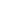 The student-led research option that we are doing is the survey because we thought that the survey would best fit our research and our driving question. The survey goes with our driving question because it is about brand names and identity that may impact teenagers. Most young teenagers that go to this school wear brands and we want to know some questions that we have about why they are wearing brands. The easy part of this process is the survey questions and the way to pass them to the students and for them to take the survey.  The difficult part of the process is the research about brand names and identity in an education websites and well educated authors that study that subject or have a degree on the subject. The collaboration so far is well we talk to each other to brainstorm some ideas for the topic, universal theme, the student-led research, and now for the tri-fold. What works well is the date we come to mentorships and the time we leave. What doesn’t work as well is the contact we have with each other. We could discuss the tri-fold ideas we have in mind but we could not say all the ideas we have because we are not used to talking with each other.  We still need to adjust with this because we have more or less a two month project to create together. With the time we might talk more often because we might get used to talking to each other. We still need to have some plans for the tri-fold.